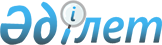 Об утверждении регламентов государственных услуг в сфере технического и профессионального образования
					
			Утративший силу
			
			
		
					Постановление акимата города Алматы от 31 октября 2014 года № 4/910. Зарегистрировано Департаментом юстиции города Алматы 02 декабря 2014 года № 1110. Утратило силу постановлением акимата города Алматы от 08 июля 2015 года № 3/428      Сноска. Утратило силу постановлением акимата города Алматы от 08.07.2015 № 3/428 ( вводится в действие по истечении десяти календарных дней после дня его первого официального опубликования).

      В соответствии с Законами Республики Казахстан от 23 января 2001 года  "О местном государственном управлении и самоуправлении в Республике Казахстан", от 15 апреля 2013 года  "О государственных услугах",  постановлением Правительства Республики Казахстан от 30 апреля 2014 года № 423 "Об утверждении стандартов государственных услуг, оказываемых в сфере технического и профессионального образования" и  приказом Министра экономики и бюджетного планирования Республики Казахстан от 14 августа 2013 года № 249 "Об утверждении Правил по разработке стандартов и регламентов государственных услуг" акимат города Алматы ПОСТАНОВЛЯЕТ:

      1. Утвердить прилагаемые:

      1)  регламент государственной услуги "Предоставление общежития обучающимся в организациях технического и профессионального образования";

      2)  регламент государственной услуги "Выдача дубликатов документов о техническом и профессиональном образовании".

      2. Управлению образования города Алматы обеспечить государственную регистрацию данного постановления в органах юстиции, его официальное опубликование в средствах массовой информации и размещение на интернет-ресурсе.

      3. Контроль за исполнением настоящего постановления возложить на заместителя акима города Алматы З. Аманжолову.

      4. Настоящее постановление вступает в силу со дня государственной регистрации в органах юстиции и вводится в действие по истечении десяти календарных дней после дня его первого официального опубликования.

      

 Регламент государственной услуги "Предоставление общежития обучающимся в организациях технического и профессионального образования"
1. Общие положения      1. Настоящий регламент государственной услуги "Предоставление общежития обучающимся в организациях технического и профессионального образования" разработан на основании  стандарта государственной услуги "Предоставление общежития обучающимся в организациях технического и профессионального образования", утвержденного постановлением Правительства Республики Казахстан от 30 апреля 2014 года № 423 (далее – Стандарт).

      Государственная услуга "Предоставление общежития обучающимся в организациях технического и профессионального образования" (далее - государственная услуга) оказывается организациями технического и профессионального образования города Алматы (далее – услугодатель), имеющими общежития.

      Прием заявлений и выдача результатов оказания государственной услуги осуществляются на базе учебного заведения технического и профессионального образования.

      2. Форма оказания государственной услуги: бумажная.

      3. Результат оказания государственной услуги – направление о предоставлении общежития обучающимся в организациях технического и профессионального образования по форме согласно  приложения 1 Стандарта.

      4. Государственная услуга оказывается бесплатно.

 2. Описание порядка действий структурных подразделений (работников) услугодателя в процессе оказания государственной услуги      5. Основанием для начала процедуры (действия) по оказанию государственной услуги является получение услугодателем заявления и необходимых документов для оказания государственной услуги от услугополучателя предусмотренных  пунктом 9 Стандарта.

      6. Процедуры (действия), входящие в состав процесса оказания государственной услуги:

      1) прием документов сотрудником учебной части услугодателя;

      2) проверка полноты поступивших документов, изучение данных услугополучателя, принятие решений комиссией по распределению общежития;

      3) выдача результата оказания государственной услуги услугополучателю.

 3. Описание порядка взаимодействия структурных подразделений (работников) услугодателя в процессе оказания государственной услуги      7. Перечень структурных подразделений услугодателя, участвующих в процессе оказания государственной услуги:

      сотрудник учебной части услугодателя;

      комиссия по распределеню общежития услугодателя;

      руководитель услугодателя.

      8. Описание последовательности процедур (действий) между структурными подразделениями (работниками) услугодателя и длительность процедуры:

      1) услугополучатель подает услугодателю заявление установленного образца согласно  приложения 2 к Стандарту с приложением необходимых документов, указанных в  пункте 9 Стандарта, длительность процедуры – 15 минут;

      2) сотрудник учебной части услугодателя осуществляет прием, проверку, регистрацию документов, выдачу услугополучателю расписку о приеме документов и предоставляет документы комиссии по распределению общежития услугодателя;

      3) комиссия по распределению общежития услугодателя рассматривает поступившие документы и принимает решение в предоставлении государственной услуги, длительность процедуры – не более 5 рабочих дней;

      4) сотрудник учебной части услугодателя после решении комиссии по распределению общежития услугодателя, направляет документы руководителю услугодателя для подписания, длительность процедуры – не более 2 рабочих дней;

      5) руководитель услугодателя подписывает направление, длительность процедуры – не более 1 рабочего дня;

      6) сотрудник учебной части услугодателя выдает результат государственной услуги услугополучателю, длительность процедуры – не более 1 рабочего дня.

      9. Описание последовательности процедур (действий) между структурными подразделениями (работниками) услугодателя сопровождается блок-схемой согласно  приложению 1 к настоящему Регламенту.

      10. Сроки оказания государственной услуги указаны в  пункте 4 Стандарта.

      11. Прием документов и выдача результата оказания государственной услуги осуществляются услугодателем – с понедельника по пятницу включительно, за исключением  выходных и  праздничных дней, согласно трудовому законодательству Республики Казахстан, в соответствии с установленным графиком работы услугодателя с 9.00 до 18.00 часов, с перерывом на обед с 13.00 до 14.00 часов.

      12. Описание последовательности процедур (действий), взаимодействий структурных подразделений (работников) услугодателя в процессе оказания государственной услуги отражены в справочнике бизнес-процессов оказания государственной услуги согласно  приложению 2 к настоящему Регламенту.

 Блок-схема описания последовательности процедур (действий) между структурными подразделениями (работниками) услугодателя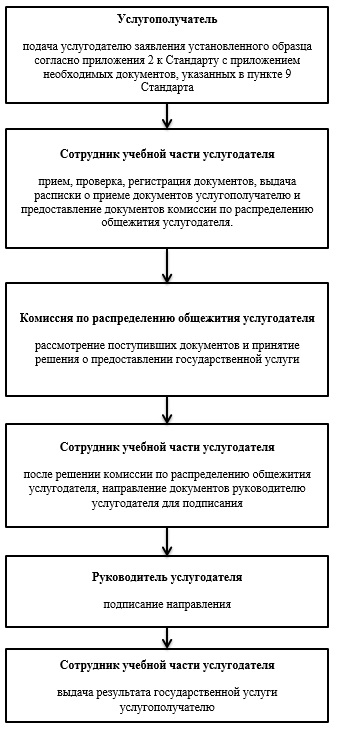  Справочник бизнес-процессов оказания государственной услуги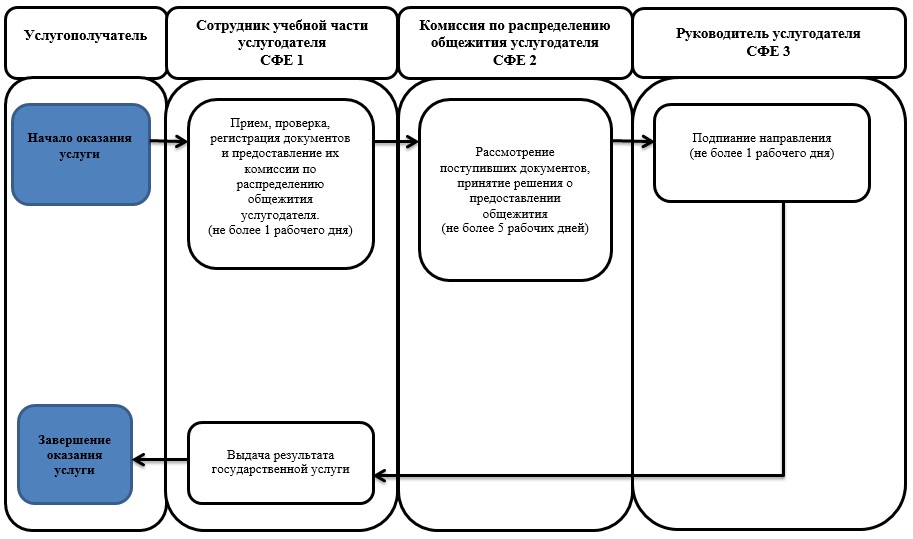 

      Условные обозначения

      СФЕ - структурно - функциональная единица: взаимодействие структурных подразделений (работников) услугодателя;

       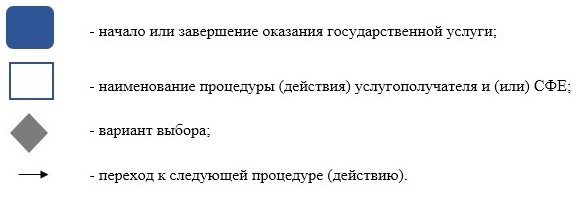  Регламент государственной услуги "Выдача дубликатов документов о техническом и профессиональном образовании"
1. Общие положения      1. Настоящий регламент государственной услуги "Выдача дубликата документов о техническом и профессиональном образовании" разработан на основании  стандарта государственной услуги "Выдача дубликата документов о техническом и профессиональном образовании", утвержденного постановлением Правительства Республики Казахстан от 30 апреля 2014 года № 423 (далее – Стандарт). 

      Государственная услуга "Выдача дубликата документов о техническом и профессиональном образовании" (далее - государственная услуга) оказывается организациями технического и профессионального образования города Алматы (далее – услугодатель).

      Прием заявлений и выдача результатов оказания государственной услуги осуществляются на базе учебного заведения технического и профессионального образования или через центр обслуживания населения (далее - ЦОН).

      2. Форма оказания государственной услуги: бумажная.

      3. Результат оказания государственной услуги – выдача дубликатов документов о техническом и профессиональном образовании.

      4. Государственная услуга оказывается бесплатно.

 2. Описание порядка действий структурных подразделений (работников) услугодателя в процессе оказания государственной услуги      5. Основанием для начала процедуры (действия) по оказанию государственной услуги является получение услугодателем заявления и необходимых документов для оказания государственной услуги от услугополучателя предусмотренных  пунктом 9 Стандарта.

      6. Процедуры (действия), входящие в состав процесса оказания государственной услуги:

      1) регистрация заявления и прием документов работником ЦОНа или сотрудником учебной части услугодателя;

      2) рассмотрение заявления и проверка предоставленных документов руководителем услугодателя;

      3) оформление результата оказания государственной услуги ответственным лицом услугодателя;

      4) выдача результата оказания государственной услуги услугополучателю.

 3. Описание порядка взаимодействия структурных подразделений (работников) услугодателя в процессе оказания государственной услуги      7. Перечень структурных подразделений услугодателя, участвующих в процессе оказания государственной услуги:

      сотрудник учебной части услугодателя; 

      ответственное лицо услугодателя;

      руководитель услугодателя.

      8. Описание последовательности процедур (действий) между структурными подразделениями (работниками) услугодателя:

      1) услугополучатель подает услугодателю заявление с приложением необходимых документов, указанных в  пункте 9 Стандарта, длительность процедуры – 15 минут;

      2) сотрудник учебной части услугодателя регистрирует заявление, принимает документы и направляет документы на рассмотрение руководителю услугодателя, длительность процедуры – 15 минут;

      3) руководитель услугодателя согласно резолюции отписывает заявление услугополучателя ответственному лицу услугодателя для исполнения, длительность процедуры – не более 1 рабочего дня;

      4) ответственное лицо услугодателя осуществляет проверку полноты документов, подготавливает дубликат, подписывает у руководителя услугодателя и выдает дубликат документа о техническом и профессиональном образовании услугополучателю, длительность процедуры – не позднее 29 календарных дней.

      9. Сроки оказания государственной услуги указаны в  пункте 4 Стандарта.

      10. Прием документов и выдача результата оказания государственной услуги осуществляется услугодателем – с понедельника по пятницу включительно, за исключением  выходных и  праздничных дней, согласно трудовому законодательству Республики Казахстан, в соответствии с установленным графиком работы услугодателя с 9.00 до 18.00 часов, с перерывом на обед с 13.00 до 14.00 часов.

      11. Описание последовательности процедур (действий) между структурными подразделениями (работниками) услугодателя с указанием длительности каждой процедуры (действия) сопровождается блок-схемой согласно  приложения 1 к настоящему Регламенту.

 4. Описание порядка взаимодействия с центром обслуживания населения      12. Описание порядка обращений в ЦОН с указанием длительности каждой процедуры:

      1) услугополучатель подает заявление и необходимые документы, указанные в пункте  9 Стандарта инспектору ЦОНа, при сдаче документов услугополучателю выдается расписка о приеме согласно  приложения 2 к Стандарту соответствующих документов с указанием: номера и даты приема запроса, вида запрашиваемой государственной услуги, количества и названий приложенных документов, даты (время) и места выдачи документов, фамилии, имени, отчества (при наличии) работника ЦОНа, принявшего заявление на оформление документов, длительность процедуры – 15 минут;

      2) инспектор ЦОНа осуществляет прием документов и направляет в накопительный отдел ЦОНа для передачи услугодателю в течении 2 (двух) календарных дней, длительность процедуры – 15 минут;

      3) сотрудник учебной части услугодателя регистрирует заявление, принимает документы и направляет документы на рассмотрение руководителю услугодателя, длительность процедуры – 15 минут;

      4) руководитель услугодателя согласно резолюции отписывает заявление услугополучателя ответственому лицу услугодателя для исполнения, длительность процедуры – не более 1 рабочего дня;

      5) ответственное лицо услугодателя осуществляет проверку полноты документов, подготавливает дубликат, подписывает у руководителя услугодателя и передает дубликат документа о техническом и профессиональном образовании курьеру ЦОНа, длительность процедуры – не позднее 29 календарных дней;

      6) инспектор ЦОНа выдает дубликат документа о техническом и профессиональном образовании услугополучателю, длительность процедуры – 15 минут.

      13. Подробное описание последовательности процедур (действий), между структурными подразделениями (работниками) услугодателя с указанием длительности каждой процедуры (действия), а также описание порядка взаимодействия с иными услугодателями и (или) ЦОНом отражается в блок-схеме согласно  приложения 2 к настоящему Регламенту.

      14. Описание последовательности процедур (действий), взаимодействий структурных подразделений (работников) услугодателя в процессе оказания государственной услуги отражены в справочнике бизнес-процессов оказания государственной услуги согласно  приложения 3 к настоящему Регламенту.

      15. Прием документов и выдача результата оказания государственной услуги осуществляются в центре – с понедельника по субботу включительно с 9.00 часов до 20.00 часов без перерыва, кроме  выходных и  праздничных дней, согласно трудовому законодательству Республики Казахстан и в соответствии с установленным графиком работы.

 Блок-схема описания последовательности процедур (действий) между структурными подразделениями (работниками) услугодателя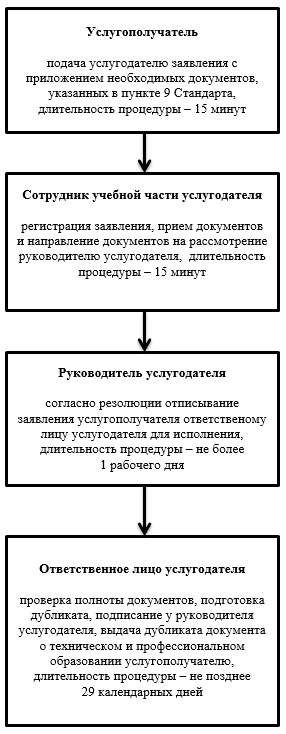  Блок–схема описание последовательности процедур (действий), между структурными подразделениями (работниками) услугодателя, а также описание порядка взаимодействия с иными услугодателями и (или) ЦОНом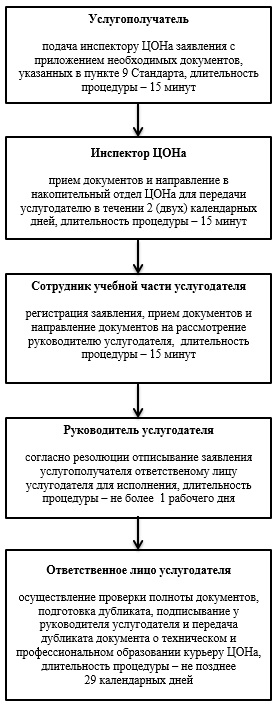  Справочник бизнес-процессов оказания государственной услуги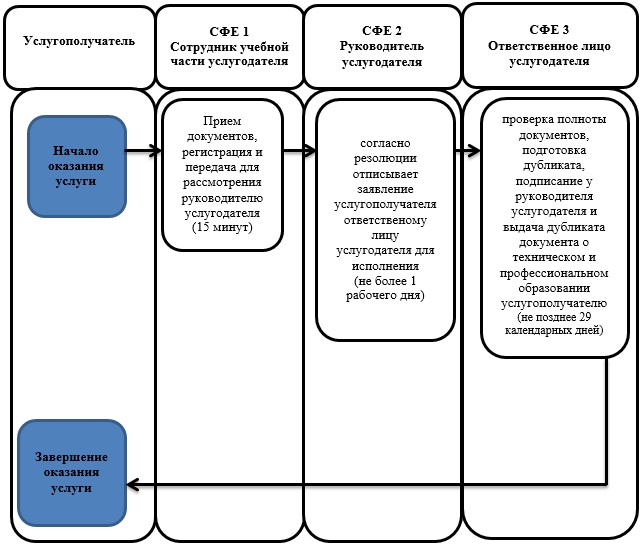 

      Условные обозначения

      СФЕ - структурно - функциональная единица: взаимодействие структурных подразделений (работников) услугодателя;

       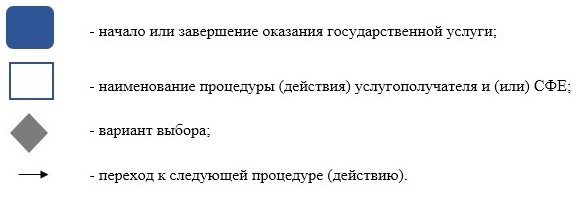 
					© 2012. РГП на ПХВ «Институт законодательства и правовой информации Республики Казахстан» Министерства юстиции Республики Казахстан
				Аким города Алматы

А. Есимов

